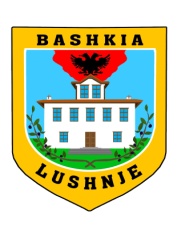        REPUBLIKA E SHQIPERISE   BASHKIA LUSHNJE                                                                                                                               Formulari Nr. 3                                                           FTESË PËR OFERTË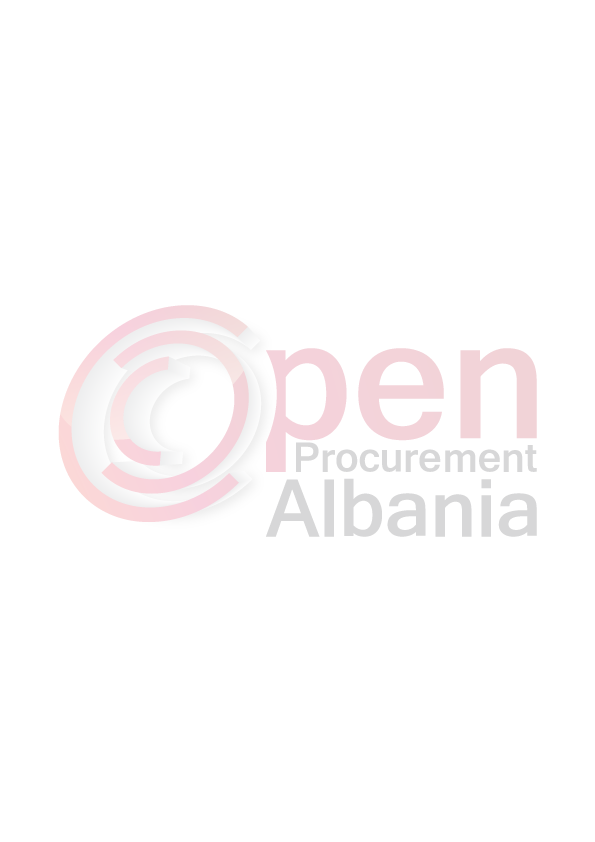 Emri dhe adresa e Autoritetit KontraktorEmri :Bashkia Lushnje ( ne emer dhe per  llogari te Qendres se Arsimit ) Adresa : Lagjia”Kongresi I Lushnjes” LushnjeTel/Fax : 069 444 23 32E-mail : bashkia_lushnje@yahoo.comFaqja e Internetit:www.bashkialushnje.gov.alAutoriteti Kontraktor   Bashkia Lushnje  do të zhvillojë procedurën e prokurimit me vlerë të vogël me fond limit : 115 250  ( njeqind e pesembedhjete mije e dyqind e pesedhjete ) leke pa tvsh , me objekt: “ Blerje materiale te ndryshme  per  nevojat e Qendres se Arsimit  ” Data e zhvillimit do të jetë  19/  04 / 2016  ora  14.30   në adresën www.app.gov.al Jeni të lutur të paraqisni ofertën tuaj për këtë objekt prokurimi me këto të dhëna (specifikimet teknike të mallit/shërbimit/punës)Operatori ekonomik i renditur i pari, përpara se të shpallet fitues, duhet të dorëzojë pranë Bashkise Lushnje  keto mallra:  Materialet e kerkuara  me  siper  duhet te  jene te cilesise se mire  ne rast te kundert  Autoriteti   Kontraktor  rezervon te  drejten te  ktheje keto materiale. Operatori  fitues  duhet  te  kontaktoje  me Autoritetin  Kontraktor  brenda  1( nje )  dite  nga  shpallja  fitues  , ne rast te kundert kjo do te perbeje kusht per skualifikimin tuaj.  Afati i levrimit: Dorezimi i mallit do behet  ne  magazinen e Bashkise Lushnje brenda 1 ( nje) dite  nga  data e  shpalljes  fitues te operatorit  ekonomik.Operatori ekonomik fitues duhet te dorezoje bashke me faturen dhe vertetimin bankar qe permban numrin e llogarise dhe IBAN-in.                         TITULLARI I AUTORITETIT KONTRAKTORFATOS TUSHENr.              EMERTIMET Njesia        Sasia1Brava dyershcope60 2Kyça per dyertcope70 3Llampacope500 4Llampa ekonomike 25 Wcope100 5Priza treshecope10 6Priza te thjeshtacope1007Rubineta 1/2cope908Gozhdekg5